项目编号：2018QNRC001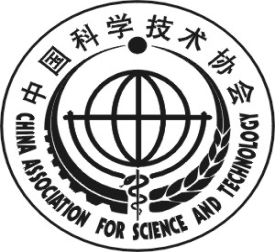 中国科协青年人才托举工程项目申报书2018年8月填  报  说  明一、本申报书为评审工作的主要依据之一，申报人必须保证其真实性和严肃性，请严格按照表中要求认真填写。二、申报书应为A4开本，具体报送要求请参照通知中有关项目申报说明执行。三、申报书中反映支持青年科技人才发展的学会能力基础概述，时间范围原则上为近三年（2016年至今），请以客观事实、数据、案例准确反映工作思路、重点、目标、创新点和工作绩效。四、各栏目如填写内容较多，可另加附页。五、本申报书填报要求由中国运筹学学会负责解释。申  报  单  位联系人手机电话电子信箱通讯地址及邮编填报日期基本情况基本情况申报单位名称中国运筹学学会学科领域（拟资助的青年科技工作者的学科领域）个人简介：个人简介：2篇代表成果：2篇代表成果：主要创新或突出贡献：主要创新或突出贡献：主持或参与到项目：主持或参与到项目：项目工作目标须明确在项目周期（2018-2020年度）中每一年度的项目目标和完成计划。项目托举团队须概述托举专家团队和服务支撑人员情况。项目支撑平台须概述运筹学学会需要为被托举人成长成才提供的学术交流平台、科技创新平台、国际合作平台、职业发展平台和跟踪服务平台等情况。现有工作基础